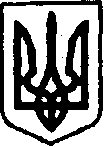 УКРАЇНАКЕГИЧІВСЬКА СЕЛИЩНА РАДАLXIV СЕСІЯ VIIІ СКЛИКАННЯРІШЕННЯ20 грудня 2023 року                   смт Кегичівка  		                    № 8132Про умови оплати праці Кегичівського селищного голови на 2024 рікКеруючись статтями 4, 10, 25-26, 42, 46, 59 Закону України «Про місцеве самоврядування в Україні», статтями 15, 21 Закону України «Про службу                  в органах місцевого самоврядування», постановою Кабінету Міністрів України від 09 березня 2006 року № 268  «Про впорядкування структури та умов оплати  праці  працівників апарату органів виконавчої влади, органів прокуратури, судів та інших органів» (зі змінами та доповненнями), враховуючи рішення ХL сесії Кегичівської селищної ради VIIІ скликання                 від 01 грудня 2022 року № 6698 «Про присвоєння чергового рангу посадової особи місцевого самоврядування Антону ДОЦЕНКУ», рішення LХ сесії Кегичівської селищної ради VIIІ скликання від 06 жовтня 2023 року № 7721 «Про встановлення надбавки за вислугу років посадової особи місцевого самоврядування Антону ДОЦЕНКУ», рішення LХIV сесії Кегичівської селищної ради VIIІ скликання від 20 грудня 2023 року № 8131                             «Про затвердження Положення про преміювання, виплату надбавок                          та матеріальної допомоги посадовим особам, службовцям, обслуговуючому персоналу Кегичівської селищної ради, її виконавчих органів», Кегичівська селищна радаВИРІШИЛА:1.	Визначити умови оплати праці Кегичівського  селищного голови ДОЦЕНКА Антона Юрійовича на 2024 рік, в межах затверджених видатків                 на оплату праці працівників Кегичівської селищної ради.2. Встановити  селищному голові посадовий оклад та надбавку за 8 ранг посадової особи місцевого самоврядування в розмірі,  визначеному додатками   50 та 57 постанови  Кабінету Міністрів України від 09 березня 2006 року № 268 «Про упорядкування структури та умов оплати праці працівників апарату органів виконавчої влади, органів прокуратури, суддів та інших органів»                   (зі змінами та доповненнями).3.	Встановити надбавку за вислугу років за стаж роботи в органах прокуратури та служби в органах місцевого самоврядування понад 10 років 
у розмірі двадцяти  відсотків до посадового окладу з урахуванням надбавки               за ранг. 4. Встановити щомісячну надбавку за виконання особливо важливої роботи в розмірі п’ятидесяти відсотків посадового окладу з урахуванням надбавки за ранг та надбавки за вислугу років.5. Здійснювати щомісячне преміювання Кегичівського селищного голови відповідно до його особистого вкладу у загальні результати роботи Кегичівської селищної ради в розмірі трьохсот відсотків посадового окладу,               за фактично відпрацьований час, в межах затверджених видатків на оплату праці.6.	Здійснювати преміювання в розмірі ста відсотків посадового окладу 
до державних (День Конституції України, День Незалежності України, День Української Державності) і професійних свят (День місцевого самоврядування), а також ювілейних дат селищного голови, в межах фонду оплати праці                      та економії фонду оплати праці.7.	 Виплачувати допомогу для оздоровлення при наданні щорічної відпустки в розмірі посадового окладу.8.	Виплачувати матеріальну  допомогу для вирішення соціально-побутових питань при наданні щорічної відпустки в розмірі, що не перевищує середньомісячної заробітної плати.9. Відділу бухгалтерського обліку та звітності Кегичівської селищної ради (Надія ПІДОСИНСЬКА) здійснити проведення виплат відповідно до даного рішення.10. Визнати таким, що втратило чинність рішення ХLІІ сесії Кегичівської селищної ради VIIІ скликання від 23 грудня 2022 року № 6763 «Про умови оплати праці Кегичівського селищного голови на 2023 рік».11.  Рішення набирає чинності із 01 січня 2024 року. 12.  Контроль за виконанням даного рішення покласти на постійну комісію                з питань бюджету, фінансів, соціально-економічного розвитку та комунальної власності Кегичівської селищної ради (голова комісії Вікторія ЛУЦЕНКО).Кегичівський селищний голова   	оригінал підписано   Антон ДОЦЕНКО